27.05.2022г № 126РОССИЙСКАЯ ФЕДЕРАЦИЯИРКУТСКАЯ ОБЛАСТЬУСТЬ-КУТСКИЙ МУНИЦИПАЛЬНЫЙ РАЙОНДУМАПОДЫМАХИНСКОГО МУНИЦИПАЛЬНОГО ОБРАЗОВАНИЯ( СЕЛЬСКОЕ ПОСЕЛЕНИЕ)РЕШЕНИЕО ВНЕСЕНИИ ИЗМЕНЕНИЙ И ДОПОЛНЕНИЙ В РЕШЕНИЕ ДУМЫ ПОДЫМАХИНСКОГО СЕЛЬСКОГО ПОСЕЛЕНИЯОБ УТВЕРЖДЕНИИ ПОЛОЖЕНИЯ ОМУНИЦИПАЛЬНОМ ЖИЛИЩНОМ КОНТРОЛЕ В ПОДЫМАХИНСКОМ МУНИЦИПАЛЬНОМ ОБРАЗОВАНИИ В целях приведения нормативно правового акта в соответствие с действующим законодательством, руководствуясь Федеральным  законом  от 6 октября 2003 года № 131-ФЗ «Об общих принципах организации местного самоуправления в Российской Федерации», Уставом Подымахинского муниципального образования,  дума решила:1. Внести в   Положение о муниципальном жилищном контроле в Подымахинском  муниципальном образовании   следующие изменения:- в пункте  3.9. Положения слова «юридических лиц, индивидуальных предпринимателей и граждан»   заменить словами «контролируемых лиц».- пункт 3.11 Положения изложить в следующей редакции:3.11.«В случае невозможности присутствия при проведении контрольного мероприятия индивидуальный предприниматель, гражданин, являющиеся контролируемыми лицами вправе направить в администрацию информацию о невозможности своего присутствия при проведении контрольного мероприятия, в связи с чем проведение контрольного мероприятия переносится администрацией на срок, необходимый для устранения обстоятельств, послуживших поводом для данного обращения в администрацию (но не более чем на 20 дней), при одновременном соблюдении следующих условий:1) отсутствие признаков явной непосредственной угрозы причинения или фактического причинения вреда (ущерба) охраняемым законом ценностям;2) имеются уважительные причины для отсутствия индивидуального предпринимателя, гражданина, являющихся контролируемыми лицами (болезнь, командировка и т.п.) при проведении контрольного мероприятия».- в пункте 3.21 Положения слово «взаимодействуют» следует заменить словом «взаимодействует».2.Разместить настоящее решение на официальном сайте администрации Подымахинского сельского поселения в сети Интернет.Председатель Думы                                                                       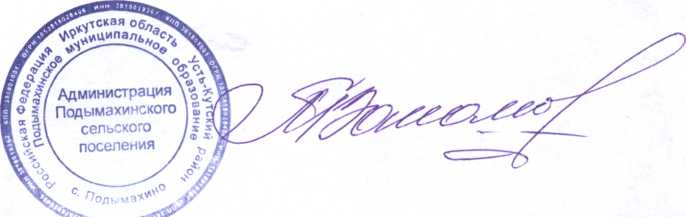 Т.В.Пахомова